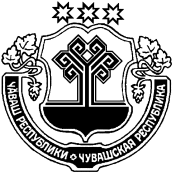 О прекращении полномочий главы администрации Шемуршинского района Чувашской РеспубликиДенисова В.В.  	В соответствии с Федеральным законом от 06 октября 2003 года № 131-ФЗ «Об общих принципах организации местного самоуправления в Российской Федерации», Законом Чувашской Республики от 18 октября 2004 года № 19 «Об организации местного самоуправления в Чувашской Республике», Уставом Шемуршинского района Чувашской Республики в связи с истечением срока полномочий Шемуршинского районного Собрания депутатов третьего созыва Шемуршинское районное Собрание депутатов решило:Прекратить полномочия главы администрации Шемуршинского района Чувашской Республики Денисова Владимира Васильевича 18 сентября 2020 года в связи с истечением срока контракта.Настоящее решение вступает в силу с момента подписания.Глава Шемуршинского района						Ю.Ф. Ермолаев	 										 ЧЁВАШ РЕСПУБЛИКИШЁМЁРШЁ РАЙОН, ЧУВАШСКАЯ РЕСПУБЛИКА ШЕМУРШИНСКИЙ РАЙОН ШЁМЁРШЁ РАЙОН,  ДЕПУТАТСЕН ПУХЁВ, ЙЫШЁНУ«____»___________2020 № ____Шёмёршё ял.ШЕМУРШИНСКОЕ РАЙОННОЕСОБРАНИЕ ДЕПУТАТОВ РЕШЕНИЕот «18» сентября 2020 г. № 1.3село Шемурша